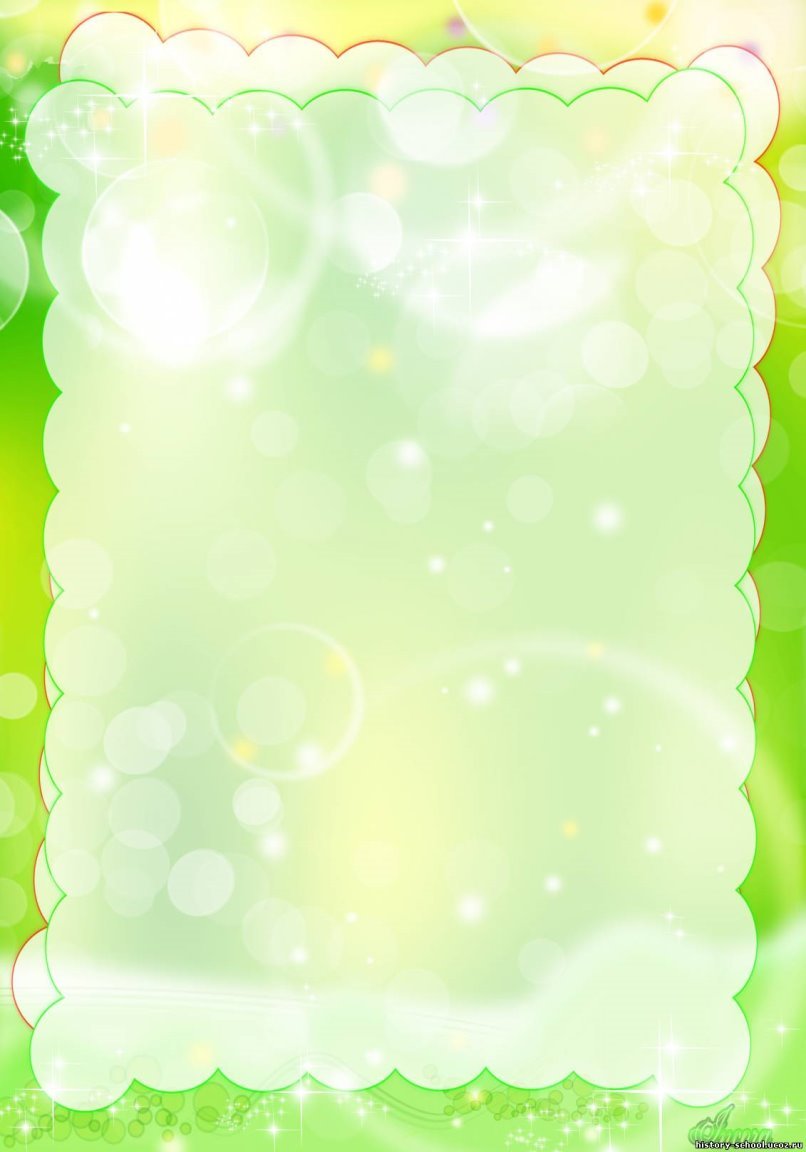 Консультация для родителейна тему:«Тестопластика для малышей»Подготовила:ст. воспитатель Козорез Е.Н.21.10.2020г.Тестопластика для детей.В современном мире высоко ценятся изделия, выполненные своими руками. Музыка, художественное слово, изобразительное искусство — источники особой детской радости в дошкольном детстве. Ребенок открывает для себя волшебную силу искусства и стремится выразить их в собственном «творческом продукте» через рисование, лепку. Сделать процесс лепки более интересным и увлекательным позволяет тестоплатика. В настоящее время, изделия из соленого теста не так популярны. Появилось огромное разнообразие материалов для изготовления сувениров, изменились традиции. Однако изделия из соленого теста могут использоваться в работе с детьми в детском саду как один из материалов для лепки. Соленое тесто – чудесный материал для работы, пластичный, мягкий, интересный. Оно очень хорошо подходит для занятий лепкой, как в домашних условиях, так и в условиях современного детского сада. Соленое тесто имеет ряд преимуществ перед пластилином. Оно более пластично, его легко формовать, не пачкает руки. Изделия из соленого теста более долговечны, легко раскашиваются красками и фломастерами. Из соленого теста можно изготавливать как плоские, так и объемные фигуры, они легко приклеиваются к бумаге, что позволяет создавать красивые композиции и настенные панно. Кроме того, соленое тесто является экологически чистым продуктом.Использование соленого теста при изготовлении изделий получило название – тестопластика. Тестопластика – осязаемый вид творчества. Потому что, ребёнок не только видит то, что создал, но и трогает, берёт в руки и по мере необходимости изменяет. Основным инструментом в лепке является рука, следовательно, уровень умения зависит от овладения собственными руками, от моторики, которая развивается по мере работы с тестом.  Первыми ступеньками в лепке из соленого теста должно быть  знакомство. Пусть ребенок похлопает по тесту, ощутит, какое оно упругое и в то же время податливое, поймет, что тесто можно делить на маленькие и большие кусочки, расплющивать, катать «колбаски» в ладошках или одним пальчиком по столу.Пусть первая встреча с соленым тестом будет очень короткая по времени. Ведь её задача – разбудить интерес, показать этот материал и процесс превращения его в предмет как чудо. Уcтройте соревнования с ребенком: кто сумеет больше увидеть фантастических животных в бесформенном комке теста - или кто сумеет придумать по этому поводу самую интересную сказку, историю.Не торопите события, старайтесь строить занятия так, чтобы они разворачивались от простого к сложному.Понаблюдайте вместе с ребенком, как на тесте остаются отпечатки пальчиков или мелких предметов, таких как пуговицы, формочки, палочки. Попробуйте совместить тесто с другими материалами    (горохом, фасолью, палочками, соломкой, вермишелью). Сделайте шары, «колбаски», «блины» и так далее. Покажите ребенку, как это делаете вы, потом немного помогите ему, направляя его руки и действия.Ни в коем случае не вмешивайтесь в детское творчество слишком часто и не ждите немедленных результатов. Оказывайте ребёнку всяческую поддержку и почаще хвалите его за усердие, не оставляйте без внимания ни одной его работы.Постоянно разговаривайте с ребенком, объясняйте, что вы делаете, отвечайте на вопросы. И не забывайте хвалить за удачи, не переживайте, если что–то не получилось сразу.На первых этапах ребенок учится контролировать движения пальцев рук, постепенно этот навык переходит в умение, и ребенок учится ловко управляться с более мелкими предметами, затем идет совершенствование артикуляции. А все дальнейшее становление и развитие речевых реакций находится в прямой зависимости от степени тренировки и ловкости движений пальцев рук.Для того чтобы дети не уставали, не успевали соскучиться и утомиться, не затягивайте время занятий, но никогда и не обрывайте его, дайте ребёнку возможность закончить начатое! Научите детей работать аккуратно и убирать за собой после того, как работа закончена. Очень важно тут же научить ребёнка выполнению правил культуры   труда. Постарайтесь делать так, чтобы изделия ребенка не пылились в ящиках, они должны быть предметом его гордости или игр, дариться и показываться близким и друзьям. Лепка из соленого теста комплексно воздействуют на развитие ребёнка:- повышают сенсорную чувствительность, то есть способствуют тонкому восприятию формы, фактуры, цвета, веса, пластики;- синхронизируют работу обеих рук;- развивают воображение, пространственное мышление, мелкую моторику рук;- формируют умение планировать работу по реализации замысла, предвидеть результат и достигать его; при необходимости вносить коррективы в первоначальный замысел;- способствуют формированию художественно-эстетического вкуса, умственных способностей детей, расширяет их художественный кругозор;- позитивно влияют на процесс установления межличностных отношений.  Тестопластика доставляет детям огромное удовольствие. Особую радость им доставляет изготовление украшений и подарков: украсить новогоднюю елку изделиями из соленого теста, слепить и расписать подарки мамам и бабушкам к 8 Марта, сделать рамку для фотографии и т.д.   Тестопластика не только увлекательное, но и полезное занятие.Как сделать соленое тесто?Мука – 300 гр. (2 чашки)Соль – 300 гр. (1 чашка)Вода – 200 гр. (200 мл)Мука и соль идут в пропорциях 1:1 по весу! Мука: лучше всего пшеничная высшего сорта. Соль: лучше «Экстра». Вода: должна быть чистой и холодной.  Изделия можно сушить на воздухе или в духовке при температуре не выше 200 градусов. После того, как изделие высохло, вместе с ребенком можно раскрасить его гуашью. Также тесто можно окрасить с помощью пищевых красителей, их можно добавить как в муку, так и в готовое тесто. Когда изделие полностью готово его покрывают лаком (жидкий бесцветный лак для деревянных изделий). Работы, покрытые таким лаком, выглядят более привлекательно. 